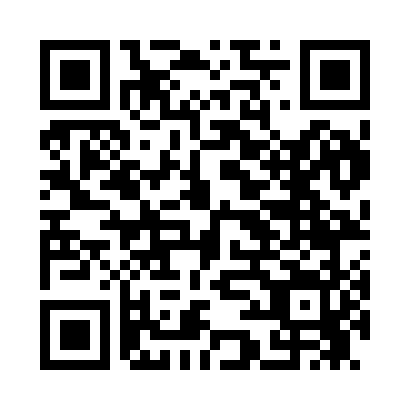 Prayer times for Wellesley Fells, Massachusetts, USAMon 1 Jul 2024 - Wed 31 Jul 2024High Latitude Method: Angle Based RulePrayer Calculation Method: Islamic Society of North AmericaAsar Calculation Method: ShafiPrayer times provided by https://www.salahtimes.comDateDayFajrSunriseDhuhrAsrMaghribIsha1Mon3:295:1312:494:538:2610:102Tue3:295:1312:494:538:2510:093Wed3:305:1412:504:538:2510:094Thu3:315:1412:504:538:2510:085Fri3:325:1512:504:538:2510:086Sat3:335:1612:504:538:2410:077Sun3:345:1612:504:538:2410:068Mon3:355:1712:504:538:2410:069Tue3:365:1812:514:538:2310:0510Wed3:375:1912:514:538:2310:0411Thu3:385:1912:514:538:2210:0312Fri3:395:2012:514:538:2210:0213Sat3:405:2112:514:538:2110:0114Sun3:425:2212:514:538:2010:0015Mon3:435:2312:514:538:209:5916Tue3:445:2312:514:538:199:5817Wed3:455:2412:524:528:189:5718Thu3:475:2512:524:528:189:5619Fri3:485:2612:524:528:179:5520Sat3:495:2712:524:528:169:5321Sun3:515:2812:524:528:159:5222Mon3:525:2912:524:528:149:5123Tue3:535:3012:524:518:139:4924Wed3:555:3112:524:518:139:4825Thu3:565:3212:524:518:129:4726Fri3:585:3312:524:518:119:4527Sat3:595:3412:524:508:109:4428Sun4:005:3512:524:508:099:4229Mon4:025:3612:524:508:079:4130Tue4:035:3712:524:498:069:3931Wed4:055:3812:524:498:059:38